Pequeno almoço saudável e sustentávelUm pequeno almoço deve ser completo e variado. O importante é garantir o equilíbrio nutricional através de alimentos saudáveis. Ter 55% – 75% Hidratos de carbonoNeste caso as torradas de pão de mistura com baixo teor de açúcar. O uso de compota de morango caseira, confecionada com stevia para tornar mais apetecível e saudável.As vitaminas e minerais são essenciais para garantir a obtenção de energia que provém dos macronutrientes.Pode optar por fruta fresca, neste caso o Kiwi um produto da época e local.Neste pequeno almoço tentamos usar produtos locais tais como o mel, limão numa infusão com canela e gengibre em vez, do habitual leite/ café .AlunoBruno Quaresma , 1.º ano CPT Cozinha/ PastelariaEntidade Proprietária: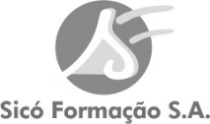                            Escola Tecnológica e Profissional de Sicó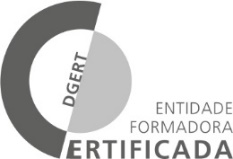 Entidade Proprietária:1.º Ano do Curso Profissional de Técnico de Cozinha/Pastelaria